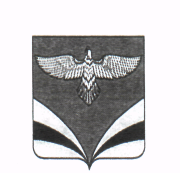 АДМИНИСТРАЦИЯ	    муниципального района          Безенчукский     Самарской области  ПОСТАНОВЛЕНИЕот ____________ № ______          пгт. Безенчукот ____________ № ______          пгт. БезенчукОб установлении платы за жилые помещения в муниципальном районе Безенчукский Самарской областиВ соответствии с Жилищным кодексом Российской Федерации, Федеральным Законом от 06.10.2003 № 131-ФЗ «Об общих принципах организации местного самоуправления в Российской Федерации»,  Приказом Минстроя России от 06.04.2018 г. № 213/пр «Об утверждении Методических рекомендаций по установлению размера платы за содержание жилого помещения для собственников жилых помещений, которые не приняли решение о выборе способа управления многоквартирным домом, решение об установлении размера платы за содержание жилого помещения, а также по установлению порядка определения предельных индексов изменения размера такой платы», соглашениями о передаче осуществления части полномочий с органами  местного самоуправления поселений, входящих в состав муниципального района Безенчукский Самарской области, руководствуясь Уставом муниципального района БезенчукскийПОСТАНОВЛЯЮ:1. Установить для нанимателей жилых помещений по договорам социального найма и договорам найма жилых помещений муниципального жилищного фонда, расположенного на территории муниципального района Безенчукский Самарской области   размер платы за один квадратный метр общей площади в месяц:1.1 за пользование  жилым помещением (платы за наем) в размере – 7,27 руб.;1.2 за техническую эксплуатацию внутридомового газового оборудования (ВДГО) в размере – 0,98 руб.;1.3 за содержание и  текущий ремонт жилья, содержание и ремонт жилого помещения для собственников жилых помещений, которые не приняли решение о выборе способа управления многоквартирным домом,  решение об установлении размера платы за содержание жилого помещения, для нанимателей жилых помещений по договорам найма  и договорам найма специализированных жилых помещений (маневренное и служебное жилье) муниципального жилищного фонда исходя из занимаемой общей площади (в отдельных комнатах в общежитиях исходя из площади этих комнат) жилого помещения, для жителей  городских и сельских поселений муниципального района Безенчукский согласно приложению № 1;2. Постановление Администрации муниципального района Безенчукский Самарской области № 563 от 25.05.2021г. «Об установлении платы за жилые помещения в муниципальном районе Безенчукский Самарской области» признать утратившими силу.3. Настоящее постановление вступает в силу с 01.12.2022 г.4.Опубликовать настоящее постановление в районной газете «Сельский труженик», «Вестник муниципального района Безенчукский» и разместить на официальном сайте Администрации района в сети Интернет. Глава района                                                                                           В.В. АникинГ.Ю. Мешкова(84676) 23307Приложение №1к постановлению Администрациимуниципального района БезенчукскийСамарской областиот _________________ №_________Тарифные ставки оплаты 1 кв.м общей площади (без НДС) жилья в месяц в жилищном фонде с 01.12.2022 г. до очередного периода регулированияВиды благоустройствСодержание, руб/м2Текущий ремонт, руб/м2Городское поселение БезенчукЖилые дома со всеми видами благоустройств (кроме лифтов и мусоропроводов), оборудованных теплообменниками7,755,31Жилые дома со всеми видами благоустройств без теплообменников7,755,28Жилые дома, имеющие не все виды благоустройств7,074,84Ветхие жилые дома4,15Городское поселение  ОсинкиЖилые дома со всеми видами благоустройств и сроком строительства до 10 лет10,967,42Жилые дома со всеми видами благоустройств и сроком строительства свыше 10 лет7,755,28Жилые дома, имеющие не все виды благоустройств6,804,65Ветхие жилые дома3,99Безенчукский районЖилые дома со всеми видами благоустройств и сроком строительства до 10 лет7,335,01Жилые дома со всеми видами благоустройств и сроком строительства свыше 10 лет5,143,61Жилые дома, имеющие не все виды благоустройств4,733,28Ветхие жилые дома2,72